AufgabenformularStandardillustrierende Aufgaben veranschaulichen beispielhaft Standards für Lehrkräfte, Lernende und Eltern. Hinweis: Wünschenswert ist die Entwicklung von mehreren Aufgaben zu einer Kompetenz, die die Progression der Standards (A – H) abbilden.Aufgabe und Material: Free time ActivitiesSpeak about your free time activities. You have 10 minutes to prepare this task.You can make notes.You can use a dictionary.Speak for at least 5 minutes.Sprich über deine Freizeitaktivitäten.Du hast 10 Minuten Vorbereitungszeit.Du kannst dir Stichpunkte machen.Du darfst ein Wörterbuch benutzen.Sprich mindestens 5 Minuten.You may use some of the following ideas:favourite activities/sports/hobbies/interests/likes/dislikesfriends/team/club/familyevents/matches/meetings/journeys LISUM 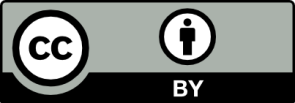 Ausgenommen Material 1 - 2 Cambridge English Language Assessment: Cambridge English Key for Schools. Handbook for teachers. S. 35 UCLES 2012 | EMC/5244/2Y02© LISUM 2015 ErwartungshorizontSprachliche Darstellungsleistung entsprechend dem GeR/CEFR Level A2:Material 1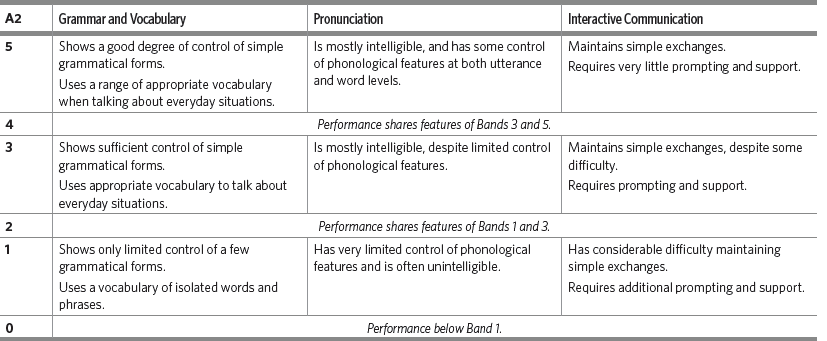 Material 2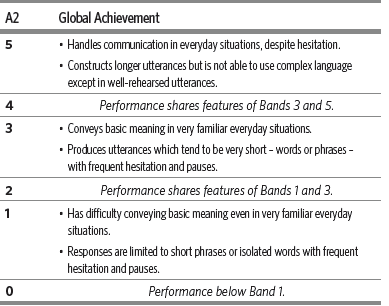  LISUM Ausgenommen Material 1 - 2 Cambridge English Language Assessment: Cambridge English Key for Schools. Handbook for teachers. S. 35 UCLES 2012 | EMC/5244/2Y02© LISUM 2015 FachEnglischEnglischEnglischKompetenzbereichFunktionale kommunikative KompetenzFunktionale kommunikative KompetenzFunktionale kommunikative KompetenzKompetenzMonologisches SprechenVerfügen über sprachliche MittelMonologisches SprechenVerfügen über sprachliche MittelMonologisches SprechenVerfügen über sprachliche MittelNiveaustufe(n)EEEStandardDie Schülerinnen und Schüler könnenmit einfachen sprachlichen Mitteln über vertraute Alltagsthemen zunehmend frei zusammenhängend sprechen(FS-K1.3.2E) und (EN-K1.3.2E)Die Schülerinnen und Schüler könnenin vertrauten Alltagssituationen und zu bekannten Themen zunehmend spontan sprachlich agieren und dabei erlernte sprachliche Mittel angemessen anwenden(FS-K1.6E) und (EN-K1.6E)Die Schülerinnen und Schüler könnenmit einfachen sprachlichen Mitteln über vertraute Alltagsthemen zunehmend frei zusammenhängend sprechen(FS-K1.3.2E) und (EN-K1.3.2E)Die Schülerinnen und Schüler könnenin vertrauten Alltagssituationen und zu bekannten Themen zunehmend spontan sprachlich agieren und dabei erlernte sprachliche Mittel angemessen anwenden(FS-K1.6E) und (EN-K1.6E)Die Schülerinnen und Schüler könnenmit einfachen sprachlichen Mitteln über vertraute Alltagsthemen zunehmend frei zusammenhängend sprechen(FS-K1.3.2E) und (EN-K1.3.2E)Die Schülerinnen und Schüler könnenin vertrauten Alltagssituationen und zu bekannten Themen zunehmend spontan sprachlich agieren und dabei erlernte sprachliche Mittel angemessen anwenden(FS-K1.6E) und (EN-K1.6E)ggf. ThemenfeldIndividuum und Lebenswelt (FS-I1) und (EN-I1)Individuum und Lebenswelt (FS-I1) und (EN-I1)Individuum und Lebenswelt (FS-I1) und (EN-I1)ggf. Bezug Basiscurriculum (BC) oder übergreifenden Themen (ÜT)Basiscurriculum SprachbildungBasiscurriculum SprachbildungBasiscurriculum Sprachbildungggf. Standard BCProduktion/Sprechen (SB-K3)Produktion/Sprechen (SB-K3)Produktion/Sprechen (SB-K3)AufgabenformatAufgabenformatAufgabenformatAufgabenformatoffen	xoffen	xhalboffen	geschlossen	Erprobung im Unterricht:Erprobung im Unterricht:Erprobung im Unterricht:Erprobung im Unterricht:Datum Datum Jahrgangsstufe: Schulart: VerschlagwortungFreizeitFreizeitFreizeit